Guide to the Papers ofMonroe N. WorkPrepared by Dana Chandler and Cheryl Ferguson, 2010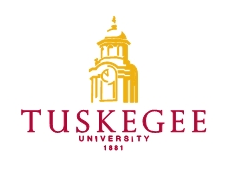 Archives©2010, Tuskegee University.  All rights reserved.TABLE OF CONTENTSCollection SummaryAdministrative InformationIndex TermsBiographyScope and ContentArrangementRestrictionsInventoryCollection SummaryCreator:	Monroe N. Work (1866-1945)Title:	Papers of Monroe N. WorkDates:	1869-1983Quantity:	7.7 cubic feetIdentification:		97.001Abstract:			Monroe N. Work founded the Department of Records 				and Research at Tuskegee University in 1908. He collected 				many items such as the Lynching Records (1881-1953) and 				Race Relations Reports (1954-63) and published The Negro 				Year Book (1912-51) and the Bibliography of the 				Negro in Africa and America (1928). Contact Information:	 of Bioethics, Archives and MuseumsPhone: (334) 725-2374Fax: Email: archives@tuskegee.edu					URL: www.tuskegee.eduAdministrative InformationPreferred CitationPapers of Monroe N. Work (1866-1945)Acquisition InformationNo information availableProcessing InformationThe papers were received for processing in existing file boxes, with the documents in folders.  From their arrangement in the containers, the folders were not arranged any particular order. Many of the folders were not labeled, or were mislabeled in reference to their actual contents. The processors decided to separate the folders into series according to subject matter.In processing the collection, original folders were replaced with acid-free folders.  Folders were labeled, either following the original labeling, or in the case of missing or incorrect labels were assigned folder titles. All metal fasteners were removed.  Index TermsThe papers are indexed under the following headings in the Tuskegee University Library’s online catalog.  Researchers seeking materials about related subjects, persons, organizations or places should search the catalog using these headings.Personal NamesDavis, RalphDubois, W. E. B. (William Edward Burghardt), 1868-1963Gomillion, Charles G. (Charles Goode), 1900- Guzzman, Jessee P. Moton, Robert Russa, 1867-1940Washington, Booker T., 1856-1915Corporate Subjects
African American newspapers
African Americans
Civil rights
Freedmen
Slavery
Slaves--EmancipationSocial justice -- United StatesSocial problems Women's rights
Africa--Description and travel
United States--Economic conditions--19th century
United States--Politics and government--19th century Topical SubjectsAfrican American civil rights workers African American intellectuals -- 20th century African Americans -- Civil rights -- History -- 20th century African Americans -- Economic conditions -- 20th century African Americans -- Social conditions -- To 1964 African Americans -- Southern States Anti-communist movements -- United States -- History -- 20th century Civil rights demonstrations -- Southern States Civil rights demonstrations -- United States Civil rights movements -- United States -- History -- 20th century Civil rights workers -- United States Internal security -- United States -- History -- 20th century BiographyMonroe N. (Nathan) Work was born August 15, 1866 to Alexander and Eliza Work in Iredell County, North Carolina.  Born the son of ex-slaves, at 23 years of age, Work attended a biracial high school in Arkansas City, Kansas where he graduated third in his class. He subsequently attended Chicago Theological Seminary, University of Chicago, where he received his B.A. in philosophy and an M. A. in sociology and psychology (1903).  After a short time (1903-08) at Georgia State Industrial College as a professor of history and pedagogy where he also joined W.E.B. Dubois’ Niagara Movement and founded the Savannah Men's Sunday Club in an attempt to aid impoverished African Americans. Work then responded to an invitation by Booker T. Washington to come to Tuskegee in 1904 where he established the Department of Records and Research of which he was director until his retirement in 1938. This department collected, compiled information regarding all phases of African American life and provided the foundation for Tuskegee University’s archives.Work’s accomplishments were many including compiling the Lynching Records (1881-1938) the Bibliography of the Negro in Africa and America (1928); editing and publishing The Negro Year Book (1912-38); and helping to organize the National Negro Health Week of which he served as director until it became a part of the U.S. Public Health Service in 1930.Work died on May 2, 1945.Scope and ContentsThe papers of Monroe N. Work consisted of documents spanning 1869-1983, and include research articles and data, personal and business correspondence, and manuscript articles prepared for publication by Work during his tenure at the Tuskegee Institute and material about Work by others.  Articles and data included material African and African Americans for publication.  Personal and business correspondence includes his biographical information, legal documents, and recommendations.  Also, includes information specific to the making of the Bibliography of the Negro in Africa and America and The Negro Year Book.ArrangementThe papers are arranged into three series.Series I: Personal Records and CorrespondenceSeries II: Research, Special Reports, Studies, and Publications Related to AfricaSeries III: Correspondence and Reports Related to African American InventorsRestrictionsRestrictions on AccessThere are no restrictions on access to these papers.Restrictions on UseResearchers are responsible for addressing copyright issues on materials not in the public domain.InventorySeries I (Boxes 1-13): Personal Records and CorrespondenceBox 	Folder1	1	Monroe N. Work- Autobiographical Sketches1	2	Monroe Work: A Black Scholar at Tuskegee1	3	The South and the Conservation of negro health- An Advance Section from the1914-15 Edition of the Negro Year Book1	4	Citation-University of Chicago-Alumni Association1	5	Citation-Howard University, June 4, 19431	6	Harmon Award Conference1	7	20th century Club1	8	Making A Bibliography1	9	Retirement Resolution1	10	Necrology1	11	Funeral Arrangement and Will1	12	Printers Blocks with Photos of WorkBox 	Folder2	1	1931 Subscription, Clipping Receipts, etc.2	2	Receipts for  Books and periodicals Bought 19322	3	Requisitions of Books and periodicals 19322	4	Requisitions of Books and periodicals Bought 19322	5	Equipment and Furniture Receipts 19322	6	Letters from W.E.B. DuBois to Mr. Work2	7	General Correspondence 19082	8	General Correspondence 19092	9	Correspondence: Inquiry Concerning the Study2	10	Some Negro members Reconstruction Convention and Legislatures and of 		Congress2	11	Monroe Works-Works2	12	General Correspondence 19152	13	Work, Monroe N.2	14	General Correspondence 19172	15	General Correspondence 19182	16	Correspondence-Miscellaneous2	17	Correspondences Relating to the Study-Mr. OtisBox 	Folder3	1	Correspondence: Mr. Stephens3	2	General Correspondences 19203	3	General Correspondences 19213	4	General Correspondences 19263	5	General Correspondences 19273	6	General Correspondences 19293	7 	Letter to Ralph Davis from W. Daniel3	8	Improvements of Race Relations-Correspondences 19303	9	Letters to Monroe N. Work from Frank Chisholm and W.E.B. DuBois3	10	Correspondences of Books and periodical Bought 19313	11	Correspondences for Books and periodical Purchased 19313	12 	Correspondences and Receipts of Subscriptions and Publications 19323	13	Correspondences: Mr. Davis 19353	14	Correspondence: Mr. Go million 19353	15	Correspondences: Mr. Nash 19363	16	Correspondence: Mr. Go million 19363	17	General Correspondences 1937Box 	Folder4	1	General Correspondence 19384	2	General Correspondence 19414	3	General Correspondence 19424	4	General Correspondence 19434	5	General Correspondence 1944	4	6	General Correspondence 19454	7	Folk-Tales from Students in Tuskegee, AL July-Sept. 1919george State College                vol. 32 no. 1254	8	By-Laws Tuskegee Co-Operative Building and Loan Assn. 19334	9	Booker T. Washington, Missionary Worker4	10	How Tuskegee Has Improved A Black Belt County4	11	Fifty of Progress 1863-19134	12	Objective of Tuskegee Institute4	13	Industrial Work of Tuskegee Graduate and Former Students, “The Value of an                  		Industrial Education”4	14	The Tuskegee Messenger, vol. 6 no. 15 August 16, 1930Box 	Folder5	1	Speeches and Addresses 1912-19295	2	Addresses, Speeches, Reports 1916-19465	3	Speeches and Addresses 1918-19305	4	Reports and Addresses 1923-19355	5	Five Years of the Negro Life 1925-19305	6	The Negro in Business5	7	Negro Criminality in the South5	8	The Negro in a Changing WorldBox 	Folder (Copy of Box 7)6	1	Negro Year Book Newspaper Clippings 19136	2	Negro Year Book Newspaper Clippings 1914-15 Edition6	3	Negro Year Book Newspaper Clippings 1916-17 edition6	4	Negro Year Book Newspaper Clippings 1918-19 Edition6	5	Negro Year Book Newspaper Clippings 1922-23 Edition6	6	Negro Year Book Newspaper Clippings 1937-38 Edition	Box 	Folder (Not for Researchers use)7	1	Negro Year Book Newspaper Clippings 19137	2	Negro Year Book Newspaper Clippings 1914-15 Edition7	3	Negro Year Book Newspaper Clippings 1916-17 edition7	4	Negro Year Book Newspaper Clippings 1918-19 Edition7	5	Negro Year Book Newspaper Clippings 1922-23 Edition7	6	Negro Year Book Newspaper Clippings 1937-38 EditionBox 	Folder8	1	The Race Problem in Cross Section: The South in 19238	2	Some Racial Peculiarities of the Negro Brain by Robert B. Bean8	3	Racial Factors and Economics Forces in Land Tenure in the South8	4	Aspects and tendencies of the Race Problem (1912-24)8	5	Problem of Adjustment of Race and Class in the South8	6	Recommendations-Race Problem or race Difficulties8	7	Some general Problem of Negro Urban Welfare8	8	The History of the race Problems 1863-19248	9	Historical data N.A.A.C.P. - Original Matter on the Niagara Movement out of                    		Which Originated at the NAACP8	10	Constitution and By-laws of the Niagara MovementBox 	Folder9	1	Reports on Education9	2	Racial Factors in Land Tenure by Monroe N. Work9	3	What Uncle Tom is Doing for the Negro Farmer9	4	The Southern Sociological Congress and the Race Problems9	5	Some Striking Facts Considering Negro Progress in the South9	6	The Mission Work of the Negro Church9	7	Improvements of Race Relations- Miscellaneous 19309	8	Conference on Racialism9	9	General Education Board AidBox 	Folder10	1	The Reformed Presbyterian Covenanter, March 1863 and Jan 186310	2	References-Race Relations, “The Negro in America”10	3	Newspaper Clipping- “To Add Liberia,” The New York Age, Feb. 18, 190810	4	Liberia Bulletins no. 34 Feb 190910	5	A Call for Support for Liberia, Springfield, MA republican, march 4, 190910	6	The National Geographic Magazine, vol. XX no. 3 March 190910	7	The Survey, August 7, 190910	8	The Anti Slavery Reporter and Aborigines Friend, July 191010	9	The America Museum Journal vol. XI no. 1 January 191110	10	African Times Orient Review, vol. 1 no. 2 Aug 191210	11	One Hundred and Second Annual Report of the American Board of                                    		Commissioners for Foreign Missions, 191210	12	Newspaper Clippings, “The Church and the…,” 193210	13	The Slave Trade Africa to America10	14	East Africa vol. 4 no. 173 Jan. 12, 1928Box Folder11	1	A Half Century of Progress A Contrast The Negro in America in 1866 and in                    		1922 by Monroe N. Work11	2	Report, The Commissioner of the Bureau of Refugees, Freedman and Abandoned             		Lands, Dec. 2, 186711	3	Report of Major general O.O. Howard, 186811	4	Report of Brevet Major General O. O. Howard to the Secretary of War, Oct. 28,                		186911	5	Report of the Freedman’s Bureau 186911	6	Report of Commissioner of Bureau of Refugee, Freedman and Abandoned Land               		187011	7	The Case of General O. O. Howard, U.S. Army, Washington D.C. 187411	8	The Outlook, April 17, 1909, The Government As A Teacher11	9	Fifty Years of Negro Progress vol. VI no. 10, Jan. 191311	10	The National Economic League Quarterly, Conditions and Problems After the                   		War, vol. 2 no. 3, Nov. 191611	11	The South’s Labor Problem vol. XIX no. 1 Jan 192011	12	The Missionary Review of the World Vol. XIV no. 6 June 192211	13	Some Best Book on the American negro Selected by Monroe N. Work 192211	14	The Student World, April 192311	15	Opportunity A Journal of Negro vol. 2 no. 14, Feb. 192411	16	The Missionary Review World, June 193611	17	Bantu Literature Classification and reviews by D. D. T. Jabavu, 192111	18	The Negro Migration by Monroe N. Work, 192411	19	Unknown Book pages 145-180Box      Folder12	1	“Bibliography of the Negro in Africa and America,” Part 3 Chapter XXX-XXXV12	2	“Bibliography of the Negro in Africa and America,” Part 3 Chapter XXXIV-XLV12	3	“Bibliography of the Negro in Africa and America,” Part3-512	4	 Prospectus “Bibliography of European Colonization and The resulting Contacts                		of People, Races, Nations and Cultures,” Monroe N. Work, ComplierBox	Folder13	1	“Bibliography of the Negro in Africa and America,” Part 1 Ch. I-VI13	2	“Bibliography of the Negro in Africa and America,” Part 1 Ch. VII-XIII13	3	“The Truth about the Civilisation in Congoland,” by A. Belgian, 190313	4	 Prospectus “Bibliography of European Colonization and The resulting Contacts                            		of People, Races, Nations and Cultures,” Monroe N. Work, Complier13	5	A Bibliography of the Negro in Africa and America, Sample pages, 192813	6	A Statement by the Complier, Monroe N. Work Concerning, “A Bibliography of              		European Colonization and The resulting Contacts of People, Races, Nations and              		Cultures” Series II (Boxes 14-20) Research, Special Reports, Studies, and Publications Related to 			   AfricaBox	Folder (Copy of Box 16)14	1	Africa- Agriculture, Methods and Products14	2	Africa-Agriculture, Rituals14	3	Africa- Beginning of Scientific Processes14	4	Africa-Domestication of Animals14	5	Africa-Dwelling, Places, Houses, etc.14	6	Africa-Eminent Africans14	7	Africa-Food14	8	Africa-Games14	9	Africa-Games and Sports14	10	Africa-Noted African14	11	Africa- Health and Disease14	12	Africa-Hunting and Fishing14	13	Africa-Jurisprudence and Crime14	14	Africa-Kinship14	15	Africa-LiteratureBox	Folders (Copy of Box 16 Continues)15	1	Africa-Medicine and Surgery15	2	Africa-Mentality15	3	Africa-Property and Inheritance15	4	Africa-Proverbs15	5	Africa-Secret SocietiesBox 	Folder (Not for Researchers Use)16	1	Africa- Agriculture, Methods and Products16	2	Africa-Agriculture, Rituals16	3	Africa- Beginning of Scientific Processes16	4	Africa-Domestication of Animals16	5	Africa-Dwelling, Places, Houses, etc.16	6	Africa-Eminent Africans16	7	Africa-Food16	8	Africa-Games16	9	Africa-Games and Sports16	10	Africa-Noted African16	11	Africa- Health and Disease16	12	Africa-Hunting and Fishing16	13	Africa-Jurisprudence and Crime16	14	Africa-Kinship16	15	Africa-Literature16	16	Africa-Medicine and Surgery16	17	Africa-Mentality16	18	Africa-Property and Inheritance16	19	Africa-Proverbs16	20	Africa-Secret SocietiesBox	Folder (Copy of Box 18)17	1	Africa-Folklore (Stories of Other Animals)17	2	Africa-Folklore (Stories of Various Species of Antelope)17	3	Africa-Folklore (Stories About Birds)17	4	Africa-Folklore (Stories About Crocodile)17	5	Africa-Folklore (Stories About Hare)17	6	Africa-Folklore (Stories About Spiders)17	7	Africa-Folklore (Stories About Supernatural Things)17	8	Africa-Folklore (Origin of Things)Box	Folder (Not for Researchers Use)18	1	Africa-Folklore (Stories of Other Animals)18	2	Africa-Folklore (Stories of Various Species of Antelope)18	3	Africa-Folklore (Stories About Birds)18	4	Africa-Folklore (Stories About Crocodile)18	5	Africa-Folklore (Stories About Hare)18	6	Africa-Folklore (Stories About Spiders)18	7	Africa-Folklore (Stories About Supernatural Things)18	8	Africa-Folklore (Origin of Things)Box	Folder (Copy of Box 20)19	1	Africa-Folklore (Stories Concerning Future Life)19	2	Africa-Folklore (Stories of Demons, Witchcraft)19	3	Africa-Folklore (Historical Stories)19	4	Africa-Folklore (Opinions of by Different Writers)19	5	Africa-Folklore (Opinions About)19	6	Africa-Folklore (Stories of Transformations, etc.)Box	Folder (Not for Researchers Use)20	1	Africa-Folklore (Stories Concerning Future Life)20	2	Africa-Folklore (Stories of Demons, Witchcraft)20	3	Africa-Folklore (Historical Stories)20	4	Africa-Folklore (Opinions of by Different Writers)20	5	Africa-Folklore (Opinions About)20	6	Africa-Folklore (Stories of Transformations, etc.)Series III (Boxes 21-23) Correspondence and Reports Related to African American 			     InventorsBox 	Folder21	1	Inventions by Negros21	2	Inventions and Inventors21	3	Copy of Specification and Claim of Zero W. Webb Printing Device for                              		Photographers21	4	Unites States Patent Office John E. McWorter-Flying Machine 1914	21	5	United States Patent Office, Bishop Montgomery Fish Scale Patent, Feb. 11, 191921	6	Black Inventors of America by McKinley Burt, Jr., 196921	7	Leonard Julien, Sr., Musician Inventor21	8	Literature Citing Negro Inventors and Patentees21	9	Newspaper Clippings Inventors 1930s21	10	Newspaper Clippings 1940s21	11	Black Achievers Coloring Book, 198321	12	Correspondences Relating to InventionsBox	Folder (Copy of Box 23)22	1	Inventions 1910-191922	2	Inventions 1920-192922	3	Inventions 1930-193922	4	Inventions 1940-194922	5	Inventions 1950-195922	6	Inventions 1960-1969Box	Folder (Not For researchers Use)23	1	Inventions 1910-191923	2	Inventions 1920-192923	3	Inventions 1930-193923	4	Inventions 1940-194923	5	Inventions 1950-195923	6	Inventions 1960-1969